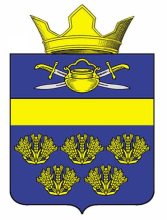 АДМИНИСТРАЦИЯ ВЕРХНЕКУРМОЯРСКОГО СЕЛЬСКОГО ПОСЕЛЕНИЯ КОТЕЛЬНИКОВСКОГО МУНИЦИПАЛЬНОГО РАЙОНА ВОЛГОГРАДСКОЙ ОБЛАСТИот 24 декабря  2021                                                         № 55О внесении изменений в постановление администрации Верхнекурмоярского сельского поселения от 19.01.2016 г. № 2 «Об утверждении административного регламента предоставления администрацией Верхнекурмоярского сельского поселения Котельниковского муниципального района Волгоградской области муниципальной услуги «Присвоение адресов объектам адресации, изменение, аннулирование адресов»В соответствии с постановлением Администрации Волгоградской области от 11.12.2021 г. № 678-п «О признании утратившим силу постановления Администрации Волгоградской области от 09 ноября 2015 г. № 664-п «О государственной информационной системе «Портал государственных и муниципальных услуг (функций) Волгоградской области», администрация Верхнекурмоярского сельского поселения Котельниковского муниципального района Волгоградской области постановляет:Внести в административный регламент предоставления администрацией Верхнекурмоярского сельского поселения Котельниковского муниципального района Волгоградской области муниципальной услуги «Присвоение адресов объектам адресации, изменение, аннулирование адресов», утвержденный постановлением администрации Верхнекурмоярского сельского поселения от 19.01.2016г. №2 (далее – административный регламент), следующие изменения:  1.1. В абзацах втором – четвертом пункта 5.2 административного регламента слова «либо регионального портала государственных и муниципальных услуг» исключить.    2. Настоящее постановление вступает в силу со дня его официального обнародования.Глава Верхнекурмоярскогосельского поселения	А.С.Мельников  ПОСТАНОВЛЕНИЕ 